Перечень необходимого обученияОбучение по охране труда для специалистов и руководителей (40 часов)Обучение по промышленной безопасности для руководящаго состава. Области: A1 общие требования пром безопасности, Б.2 1. Нефтяная и газовая промышленность, Б.8.3. Оборудование работающее под давлением, Б.9.3 Подъемные сооружения, Б.9.4. Подъемные сооружения (с людьми), Б.8.6 Проектирование, строительство, реконструкция, капитальный ремонт. Пожарно-технический минимум для руководящего состава.Электробезопасность 2,3,4 группа допуска.Обучение «Оказание первой доврачебной помощи на производстве»Обучение «Работа на высоте», 1,2 и 3 группы допуска.Обучение «Работа в замкнутом пространстве»Обучение СИЗОД – средства индивидуальной защиты органов дыхания.Обучение «Безопасное управление траспортным средством».Обучение «Анализ газовоздушной среды  1 уровень».Обучение «Руководство по системе организации работ, Основы системы МОД 1»Обучение «Руководство по системе организации работ, Руководитель работ МОД 2»Обучение «Обучение начальников производственных участков, начальников функциональных подразделений участка, ответственных за объект, операторов участков, ответственных за отключения МОД 3№HUETПолностью закрытое моторное судно для выживания.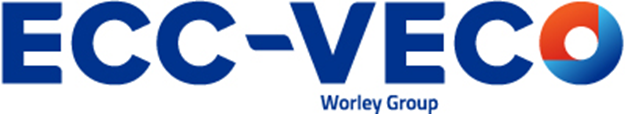 Дзержинского 7, корп. 3аЮжно-СахалинскРФ, 693001ИНН6501147069Тел.: +7 4242 46-36-35office@ecc-veco.ruworley.com